Załącznik nr 2Opis zamówienia:Część 2: Dostawa pomocy dydaktycznych do zajęć z języka francuskiego realizowanych w ramach projektu pn. „Odkryj w sobie geniusz@”OpisOpisPrzykładowa wizualizacjaPrzykładowa wizualizacjailośćilośćj.m.Gra planszowa:Les dominos des heuresLes dominos des heures jest grą językową - w języku francuskim, przeznaczoną na poziom początkujący. Gra polega na dopasowywaniu do siebie kart w kształcie elementów domina z rysunkami zegarów wskazujących różne godziny po jednej stronie oraz godzinami napisanymi słownie     w j. francuskim po drugiej stronie.                                                                                  Cele językowe: nauka słownictwa i wyrażeń francuskich dotyczących pytania o godzinę oraz jednostek pomiaru czasu, a także - w przypadku dzieci - nauka odczytywania godzin na zegarze. Gra winna zawierać: -48 kartonowych elementów domina z umieszczonymi po jednej stronie obrazkami, a po drugiej stronie godzinami zapisanymi słownie w j. francuskim,-broszurę metodyczną w języku francuskim opisującą reguły gry i różne scenariusze prowadzenia rozgrywki oraz zawierającą sugestie dotyczące możliwych sposobów wykorzystania gry w trakcie zajęć,-dodatkową kostkę do gry,-rozbudowaną instrukcję w języku polskimLes dominos des heures jest grą językową - w języku francuskim, przeznaczoną na poziom początkujący. Gra polega na dopasowywaniu do siebie kart w kształcie elementów domina z rysunkami zegarów wskazujących różne godziny po jednej stronie oraz godzinami napisanymi słownie     w j. francuskim po drugiej stronie.                                                                                  Cele językowe: nauka słownictwa i wyrażeń francuskich dotyczących pytania o godzinę oraz jednostek pomiaru czasu, a także - w przypadku dzieci - nauka odczytywania godzin na zegarze. Gra winna zawierać: -48 kartonowych elementów domina z umieszczonymi po jednej stronie obrazkami, a po drugiej stronie godzinami zapisanymi słownie w j. francuskim,-broszurę metodyczną w języku francuskim opisującą reguły gry i różne scenariusze prowadzenia rozgrywki oraz zawierającą sugestie dotyczące możliwych sposobów wykorzystania gry w trakcie zajęć,-dodatkową kostkę do gry,-rozbudowaną instrukcję w języku polskim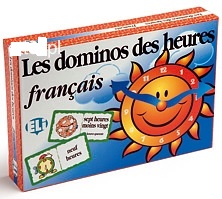 11szt.szt.szt.Gra planszowa: Bingo VerbesBingo Verbes jest grą językową służącą do nauki podstawowych czasowników francuskich polegającą na dopasowywaniu wylosowanych kart z nazwami czynności, lub obrazkami ilustrującymi nazwy tych czynności, do ich odpowiedników na planszach.                                                                    Cele językowe: nauka podstawowych czasowników francuskich.                                                                           Gra winna zawierać:-66 kart z umieszczonymi po jednej stronie obrazkami ilustrującymi różne czynności, a po drugiej stronie czasownikami/wyrażeniami opisującymi te czynności-36 plansz (każda plansza zawiera po jednej stronie 6 pól z obrazkami, a po drugiej 6 pól z czasownikami/ wyrażeniami)-broszurę metodyczną w języku francuskim opisującą reguły gry i różne scenariusze prowadzenia rozgrywki oraz zawierającą sugestie dotyczące możliwych sposobów wykorzystania gry w trakcie zajęć,-dodatkową kostkę do gry,-rozbudowaną instrukcję w języku polskim.Bingo Verbes jest grą językową służącą do nauki podstawowych czasowników francuskich polegającą na dopasowywaniu wylosowanych kart z nazwami czynności, lub obrazkami ilustrującymi nazwy tych czynności, do ich odpowiedników na planszach.                                                                    Cele językowe: nauka podstawowych czasowników francuskich.                                                                           Gra winna zawierać:-66 kart z umieszczonymi po jednej stronie obrazkami ilustrującymi różne czynności, a po drugiej stronie czasownikami/wyrażeniami opisującymi te czynności-36 plansz (każda plansza zawiera po jednej stronie 6 pól z obrazkami, a po drugiej 6 pól z czasownikami/ wyrażeniami)-broszurę metodyczną w języku francuskim opisującą reguły gry i różne scenariusze prowadzenia rozgrywki oraz zawierającą sugestie dotyczące możliwych sposobów wykorzystania gry w trakcie zajęć,-dodatkową kostkę do gry,-rozbudowaną instrukcję w języku polskim.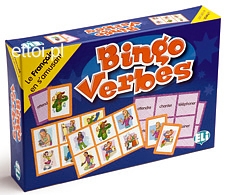 11sztsztsztGra planszowa: L'île aux prépositionsL'île aux prépositions jest grą językową osadzoną w tematyce piratów, przygód i skarbów, służącą do nauki słownictwa języka francuskiego związanego z umiejscowieniem przedmiotów i osób w przestrzeni. Gra składa się z dwustronnej kartonowej planszy mającej po jednej stronie rysunek z wyspą piratów, a po drugiej serię ilustracji obrazujących relacje przestrzenne wraz z opisującymi je przyimkami miejsca. Przyimki te znajdują się również na ośmiu odrębnych kartach. Zestaw uzupełnia talia 58 kart z rysunkami postaci i zdaniami opisującymi ich umiejscowienie na planszy, przy czym w każdym zdaniu pozostawione jest wolne miejsce na wstawienie odpowiedniego przyimka. Cele językowe:-nauka przyimków miejsca i ćwiczenie ich użycia w zdaniach, -nauka nazw przedmiotów, -samodzielne budowanie wypowiedzi ustnej.                           Gra winna zawierać:-dwustronną składaną kartonową planszę o wymiarach 40x40cm,-58 kart z z rysunkami postaci i zdaniami z brakującymi przyimkami miejsca do uzupełnienia,-8 kart z przyimkami miejsca,-60 żetonów reprezentujących złote monety-instrukcję w języku francuskim,-dodatkowe karty do gry,-rozbudowaną instrukcję w języku polskimL'île aux prépositions jest grą językową osadzoną w tematyce piratów, przygód i skarbów, służącą do nauki słownictwa języka francuskiego związanego z umiejscowieniem przedmiotów i osób w przestrzeni. Gra składa się z dwustronnej kartonowej planszy mającej po jednej stronie rysunek z wyspą piratów, a po drugiej serię ilustracji obrazujących relacje przestrzenne wraz z opisującymi je przyimkami miejsca. Przyimki te znajdują się również na ośmiu odrębnych kartach. Zestaw uzupełnia talia 58 kart z rysunkami postaci i zdaniami opisującymi ich umiejscowienie na planszy, przy czym w każdym zdaniu pozostawione jest wolne miejsce na wstawienie odpowiedniego przyimka. Cele językowe:-nauka przyimków miejsca i ćwiczenie ich użycia w zdaniach, -nauka nazw przedmiotów, -samodzielne budowanie wypowiedzi ustnej.                           Gra winna zawierać:-dwustronną składaną kartonową planszę o wymiarach 40x40cm,-58 kart z z rysunkami postaci i zdaniami z brakującymi przyimkami miejsca do uzupełnienia,-8 kart z przyimkami miejsca,-60 żetonów reprezentujących złote monety-instrukcję w języku francuskim,-dodatkowe karty do gry,-rozbudowaną instrukcję w języku polskim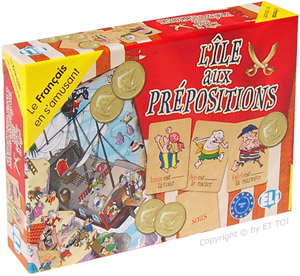 11sztsztsztGra planszowa:Bis FrançaisBis - Français jest grą językową przeznaczoną na poziom początkujący pozwalającą na opanowanie 60 podstawowych słów języka francuskiego. Gra bazuje na skojarzeniach napisów z obrazkami.Gra winna zawierać: -2 talie kart po 60 sztuk (60 kart z obrazkami oraz 60 z wyrazami w j. francuskim),-broszurę metodyczną w języku francuskim opisującą reguły gry i różne scenariusze prowadzenia rozgrywki oraz zawierającą sugestie dotyczące możliwych sposobów wykorzystania gry w trakcie zajęć ,-dodatkową kostkę do gry,-rozbudowaną instrukcję w języku polskim.Bis - Français jest grą językową przeznaczoną na poziom początkujący pozwalającą na opanowanie 60 podstawowych słów języka francuskiego. Gra bazuje na skojarzeniach napisów z obrazkami.Gra winna zawierać: -2 talie kart po 60 sztuk (60 kart z obrazkami oraz 60 z wyrazami w j. francuskim),-broszurę metodyczną w języku francuskim opisującą reguły gry i różne scenariusze prowadzenia rozgrywki oraz zawierającą sugestie dotyczące możliwych sposobów wykorzystania gry w trakcie zajęć ,-dodatkową kostkę do gry,-rozbudowaną instrukcję w języku polskim.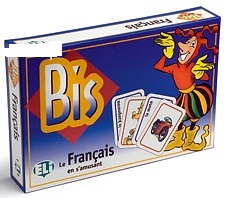 11sztuksztuksztuk